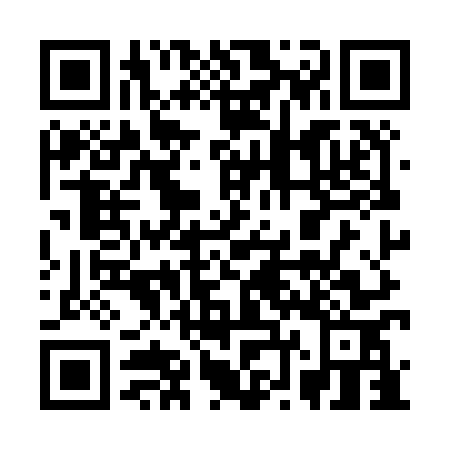 Prayer times for Sao Miguel dos Campos, BrazilWed 1 May 2024 - Fri 31 May 2024High Latitude Method: NonePrayer Calculation Method: Muslim World LeagueAsar Calculation Method: ShafiPrayer times provided by https://www.salahtimes.comDateDayFajrSunriseDhuhrAsrMaghribIsha1Wed4:175:2911:212:425:146:222Thu4:175:2911:212:425:146:213Fri4:175:2911:212:425:136:214Sat4:175:2911:212:425:136:215Sun4:175:2911:212:425:136:216Mon4:175:2911:212:425:126:217Tue4:175:2911:212:425:126:218Wed4:175:3011:212:425:126:209Thu4:175:3011:212:415:126:2010Fri4:175:3011:212:415:126:2011Sat4:175:3011:212:415:116:2012Sun4:175:3011:212:415:116:2013Mon4:175:3011:212:415:116:2014Tue4:175:3111:212:415:116:2015Wed4:175:3111:212:415:116:2016Thu4:185:3111:212:415:106:2017Fri4:185:3111:212:415:106:2018Sat4:185:3111:212:415:106:2019Sun4:185:3211:212:415:106:2020Mon4:185:3211:212:415:106:2021Tue4:185:3211:212:415:106:2022Wed4:185:3211:212:415:106:2023Thu4:185:3211:212:415:106:2024Fri4:195:3311:212:415:106:2025Sat4:195:3311:212:415:106:2026Sun4:195:3311:212:415:106:2027Mon4:195:3311:222:415:106:2028Tue4:195:3411:222:415:106:2029Wed4:195:3411:222:415:106:2030Thu4:205:3411:222:415:106:2031Fri4:205:3411:222:425:106:20